Français sur Objectifs UniversitairesSéance 1 : Savoir lire et présenter un document1) Observer et identifier le document ci-dessous. Quels indices peuvent vous aider ?2) Préciser les informations suivantes : - Source du document- Titre du document :- Date du document :- Type de document- Nom de l’auteur :- Thème du texte :- Objectifs du texte :3) Rédiger un paragraphe de présentation, en reprenant les différentes informations relevées ci-dessus.4) Résumer les informations essentielles de cet article pour les présenter à la classe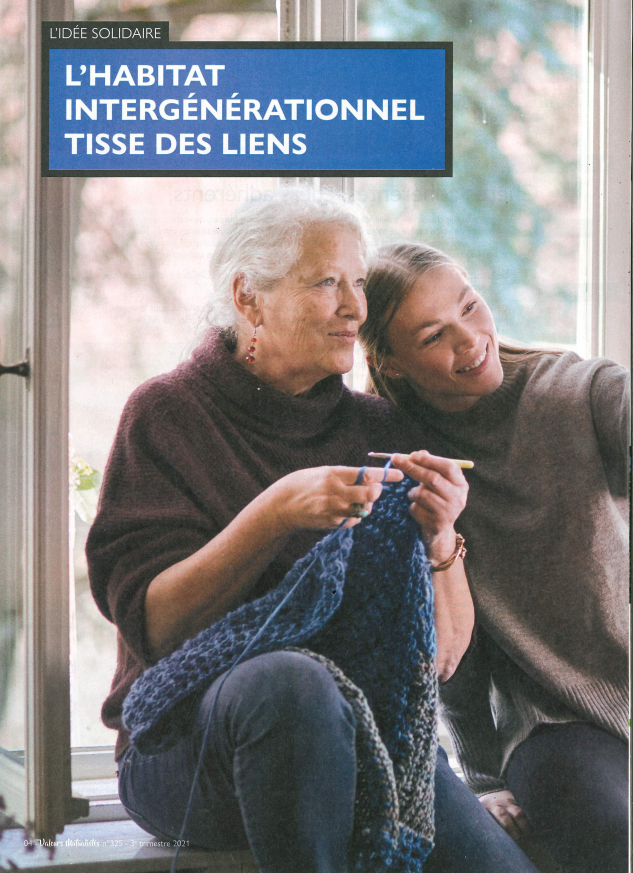 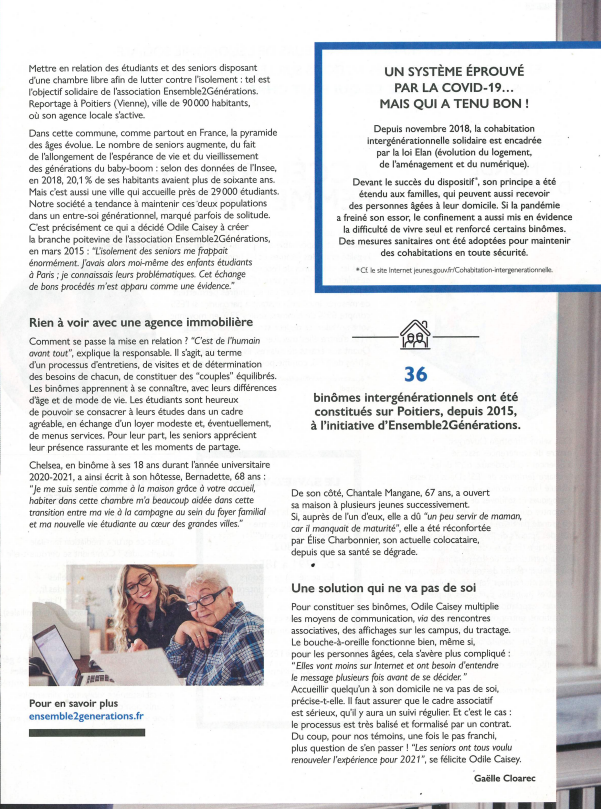 